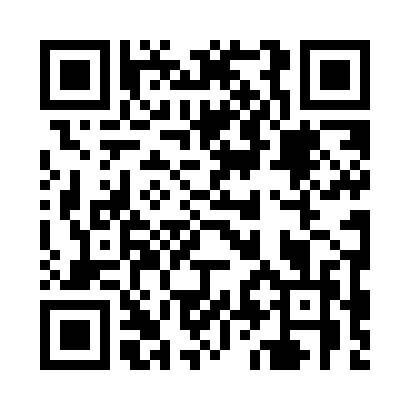 Prayer times for Ardocska, SlovakiaWed 1 May 2024 - Fri 31 May 2024High Latitude Method: Angle Based RulePrayer Calculation Method: Muslim World LeagueAsar Calculation Method: HanafiPrayer times provided by https://www.salahtimes.comDateDayFajrSunriseDhuhrAsrMaghribIsha1Wed3:065:1812:355:397:539:562Thu3:035:1612:355:407:549:583Fri3:005:1412:355:417:5610:014Sat2:575:1312:355:417:5710:035Sun2:555:1112:355:427:5910:066Mon2:525:1012:345:438:0010:087Tue2:495:0812:345:448:0110:118Wed2:465:0712:345:458:0310:139Thu2:435:0512:345:468:0410:1610Fri2:415:0412:345:478:0610:1811Sat2:385:0212:345:478:0710:2112Sun2:355:0112:345:488:0810:2313Mon2:324:5912:345:498:1010:2614Tue2:294:5812:345:508:1110:2815Wed2:274:5712:345:518:1210:3116Thu2:244:5612:345:518:1410:3417Fri2:214:5412:345:528:1510:3618Sat2:184:5312:345:538:1610:3919Sun2:184:5212:345:548:1710:4120Mon2:174:5112:345:548:1910:4421Tue2:174:5012:355:558:2010:4422Wed2:164:4912:355:568:2110:4523Thu2:164:4812:355:568:2210:4524Fri2:164:4712:355:578:2310:4625Sat2:154:4612:355:588:2510:4726Sun2:154:4512:355:598:2610:4727Mon2:154:4412:355:598:2710:4828Tue2:144:4312:356:008:2810:4829Wed2:144:4212:356:008:2910:4930Thu2:144:4112:356:018:3010:4931Fri2:144:4112:366:028:3110:50